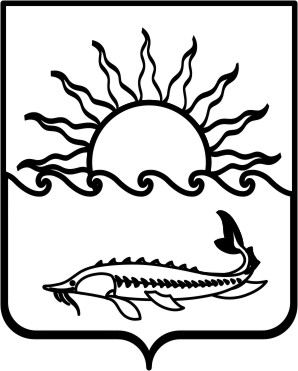 Р Е Ш Е Н И Е  СОВЕТА МУНИЦИПАЛЬНОГО ОБРАЗОВАНИЯПРИМОРСКО-АХТАРСКИЙ  РАЙОНпятого созываот 29 июля  2015  года                                                                                   № 588город Приморско-Ахтарск                                                                                                                                                                                                                                                                                                                                                                                                                                                                                                                                                                                                                                                                                                                                                                                          Об утверждении программы приватизации объектов муниципальной собственности муниципального образования   Приморско-Ахтарский  район на 2015 - 2016 годыВ целях мобилизации доходов в местный бюджет (бюджет муниципального образования Приморско-Ахтарский район), оптимизации использования муниципального имущества, недопущения его ухудшения, а также снижения бремени расходов по содержанию объектов муниципальной собственности муниципального образования Приморско-Ахтарский  район, руководствуясь федеральными законами от 21 декабря 2001 № 178-ФЗ «О приватизации государственного и муниципального имущества», от 06 октября 2003 года № 131-ФЗ  «Об общих принципах организации местного самоуправления в Российской Федерации», решением Совета муниципального образования Приморско-Ахтарский район от 30 марта  2011 года № 134 «Об утверждении Положения о порядке управления и распоряжения объектами муниципальной собственности муниципального образования Приморско-Ахтарский район», Совет муниципального образования Приморско-Ахтарский  район  Р Е Ш И Л: 1. Утвердить программу приватизации объектов муниципальной собственности муниципального образования   Приморско-Ахтарский  район на 2015 - 2016 годы, (прилагается).	 2. Решение вступает в силу со дня его официального опубликования.                                                                                  ПРИЛОЖЕНИЕ                                                                                   УТВЕРЖДЕНА                                                                                   решением  Совета                                                                                                                                 муниципального образования                                                                                    Приморско-Ахтарский район                                                                                   от 29. 07. 2015  №588                        Программаприватизации объектов муниципальной собственности муниципального образования  Приморско-Ахтарский  район на 2015 - 2016 годыРаздел IОбщие положения        1. Программа приватизации объектов муниципальной собственности муниципального образования  Приморско-Ахтарский  район на 2015 - 2016 годы  (далее - Программа) разработана в соответствии с Конституцией Российской Федерации, Гражданским кодексом Российской Федерации, федеральным законом от 21декабря 2001 № 178-ФЗ «О приватизации государственного и муниципального имущества», Положением о порядке управления и распоряжения объектами муниципальной собственности муниципального образования Приморско-Ахтарский район, утверждённым решением Совета муниципального образования Приморско-Ахтарский район от 30 марта  2011 года № 134  (далее - Положение).Раздел IIЦели и задачи приватизации объектов муниципальной собственности муниципального образования город Краснодар        2. Главными целями приватизации объектов муниципальной собственности муниципального образования Приморско-Ахтарский район (далее - объекты муниципальной собственности) на 2015 - 2016 годы является повышение эффективности управления муниципальной собственностью муниципального образования Приморско-Ахтарский район и обеспечение планомерности процесса приватизации.        3. Приватизация объектов муниципальной собственности муниципального образования Приморско-Ахтарский район в 2015-2016 годах будет направлена на решение следующих задач:        повышение эффективности использования объектов муниципальной собственности;        оптимизация структуры муниципальной собственности;        уменьшение бюджетных расходов на управление объектами муниципальной собственности;        пополнение доходной части местного бюджета (бюджета муниципального образования Приморско-Ахтарский район).           Приватизация данного имущества позволит вовлечь его в хозяйственный оборот, вести предпринимательскую деятельность с его использованием и увеличить поступления в бюджет как в виде доходов от его продажи, так и в виде налогов на имущество и доходов от предпринимательской деятельности.Раздел IIIПрогноз поступлений в местный бюджет (бюджет муниципального образования Приморско-Ахтарский район) денежных средств, полученных от приватизации объектов муниципальной собственности муниципального образования Приморско-Ахтарский район, распределение средств от приватизации         4. Исходя из оценки прогнозируемой стоимости предполагаемых к приватизации объектов муниципальной собственности муниципального образования Приморско-Ахтарский район в 2015-2016 годах, ожидаются поступления в местный бюджет (бюджет муниципального образования Приморско-Ахтарский район) доходов от приватизации объектов муниципальной собственности с учетом НДС  в сумме не менее 6 026,00 тысяч рублей.         5. Денежные средства, полученные от приватизации объектов муниципальной собственности, подлежат перечислению в местный бюджет (бюджет муниципального образования Приморско-Ахтарский район) в полном объёме.        6. Затраты на организацию и проведение приватизации объектов муниципальной собственности состоят из фактических расходов по следующим видам затрат:        оценка объектов муниципальной собственности для определения рыночной стоимости и установления начальной цены;         прочие расходы, связанные с оформлением прав на муниципальное имущество;         публикация информационных сообщений о приватизации объектов муниципальной собственности в средствах массовой информации, размещение в информационных системах общего пользования, в том числе информационно-телекоммуникационных сетях.Раздел IVОбъекты муниципальной собственности, приватизация которых планируется в 2015-2016 годах         7. Приватизация объектов муниципальной собственности осуществляется согласно прилагаемому Перечню объектов муниципальной собственности, подлежащих приватизации в 2015-2016  годах.          8. В отношении объектов муниципальной собственности, относящихся к памятникам истории и культуры, а также выявленных объектов культурного наследия, администрация муниципального образования Приморско-Ахтарский район обращается  в  соответствующий  орган  для  определения  и  утверждения условий охранных обязательств, которые подлежат включению в решение Совета муниципального образования Приморско-Ахтарский район об установлении начальной цены объекта муниципальной собственности.Раздел VОтчёт о выполнении Программы         9. Администрация муниципального образования Приморско-Ахтарский район ежегодно не позднее 1 марта представляет в Совет муниципального образования Приморско-Ахтарский район отчёт о выполнении настоящей Программы.        10. Отчёт о выполнении Программы должен содержать Перечень приватизированных объектов муниципальной собственности с указанием способа, срока, начальной цены муниципального имущества, установленной в соответствии с законодательством Российской Федерации, регулирующим оценочную деятельность, цены сделки приватизации.Заместитель начальника управленияэкономического развития и муниципальнойсобственности,  начальник отдела имущественных и земельных отношений                                          администрации муниципального образованияПриморско-Ахтарский район                                                           М.Н. Герман                                                                                 ПРИЛОЖЕНИЕ                          	                                                                            к программе приватизации                                                                                  муниципального имущества                                                                                 муниципального образования Приморско-Ахтарский район                                                                                                                    на 2015 - 2016 годыПеречень
объектов муниципальной собственности муниципального образования                             Приморско-Ахтарский  район, подлежащих приватизации                                                 в 2015 - 2016 годахЗаместитель начальника управленияэкономического развития и муниципальнойсобственности,  начальник отдела имущественных и земельных отношений                                          администрации муниципального образованияПриморско-Ахтарский район                                                           М.Н. ГерманПредседатель  Советамуниципального образования Приморско-Ахтарский район                            А.Н. Киселёв              Глава              муниципального образования              Приморско-Ахтарский район  В.В. Спичка№п/пНаименование муниципального имущества и его местонахождение Прогноз поступления, с учетом НДС, руб.Способ приватизацииСрок приватизацииПринадлежность к объектам - памятникам истории и культуры1Гараж № 1  (29,4 кв.м., кадастровый № 23-23-36/031/2008-095),  Краснодарский край, г. Приморско-Ахтарск, ул. Буденного, 34,   с земельным участком (36 кв.м., кадастровый № 23:25:0101071:308), Краснодарский край, г. Приморско-Ахтарск, ул. Буденного, 34, гараж № 1 122 000открытый аукцион2015 - 2016 г.г.-2Гараж № 2 (29,4 кв.м., кадастровый № 23-23-36/031/2008-096),  Краснодарский край, г. Приморско-Ахтарск, ул. Буденного, 34, с земельным участком (36 кв.м., кадастровый № 23:25:0101071:307), Краснодарский край,  г. Приморско-Ахтарск, ул. Буденного, 34, гараж  № 2122 000открытый аукцион2015 - 2016 г.г.-3Гараж № 3 (28,3 кв.м., кадастровый № 23-23-36/031/2008-097),  Краснодарский край, г. Приморско-Ахтарск, ул. Буденного, 34 , с земельным участком (34 кв.м., кадастровый № 23:25:0101071:306), Краснодарский край,  г. Приморско-Ахтарск, ул. Буденного, 34, гараж  № 3117 000открытый аукцион2015 - 2016 г.г.-4Нежилые помещения (142,1 кв.м., кадастровый № 23:25:0603001:0:1) с земельным участком (15882 кв.м., кадастровый № 23:25:0603001:6), Краснодарский край,  Приморско-Ахтарский район, х. Возрождение, ул. Мира, 9674 000открытый аукцион2015 - 2016 г.г.-5Нежилые помещения (81,5 кв.м., кадастровый № 23-23-36/016/2008-612) с земельным участком (3498 кв.м., кадастровый № 23:25:0603001:3), Краснодарский край, Приморско-Ахтарский район, х. Возрождение, ул. Мира, 26/1195 000открытый аукцион2015 - 2016 г.г.-6Объект незавершенного строительством (164,3 кв.м., кадастровый № 23-23-36/010/2008-191) с земельным участком (388 кв.м., кадастровый № 23:25:0302003:11),  Краснодарский край, Приморско- Ахтарский р-н, х. Морозовский, ул. Ленина, дом № 43/1446 000открытый аукцион2015 - 2016 г.г.-7Трансформаторная, Литер Г6, (24 кв.м., кадастровый № 23:25:0101209:0:19),  Краснодарский край, г.  Приморско-Ахтарск, ул. Казачья, дом № 2 / ул. Фестивальная, дом № 59    4 350 000открытый аукцион2015 - 2016 г.г.-